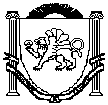 Республика КрымБелогорский районВасильевское сельское поселение17-я сессия Васильевского сельского совета II созываРЕШЕНИЕ15 февраля 2021 г.                                село Васильевка			№64Об отмене Решения Васильевского сельского совета от 11.11.2020 № 48 «О внесении изменений в Устав муниципального образования Васильевское сельское поселение Белогорского района Республики Крым»В соответствии с Федеральным законом от 06.10.2003 № 131-ФЗ «Об общих принципах организации местного самоуправления в Российской Федерации», Законом Республики Крым от 21.08.2014 № 54-ЗРК «Об основах местного самоуправления в Республике Крым», руководствуясь Уставом Васильевского сельского поселения Белогорского района Республики Крым, на основании Протеста прокуратуры Белогорского района от 25.01.2021г №2021/Прдп9-21-120350005 на решение Васильевского сельского совета №48 от 11.11.2020, Васильевский сельский совет,РЕШИЛ:1. Решение Васильевского сельского совета от 11.11.2020 № 48 «О внесении изменений в Устав муниципального образования Васильевское сельское поселение Белогорского района Республики Крым» отменить.2. Обнародовать настоящее решение в соответствии с Уставом муниципального образования.3. Настоящее решение вступает в силу с момента официального обнародования.4. Контроль за исполнением настоящего решения оставляю за собой.Председатель Васильевского сельского совета – глава Администрации Васильевского сельского поселения							В.Д. Франгопулов